Karboxylové kyseliny – zápis do sešitu (učebnice str.51-52)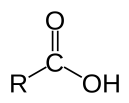 organické sloučeniny, ve kterých je charakteristická skupina ─COOH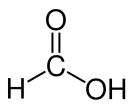 Kyselina mravenčí (methanová) – HCOOHsoučást jedu mravenců (odtud název)bezbarvá kapalina štiplavého zápachuPoužití: dezinfekční a konzervační prostředek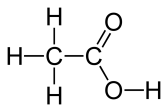 Kyselina octová (ethanová) ─CH3COOHbezbarvá kapalina štiplavého zápachuleptá pokožkujejí páry jsou hořlavéPoužití: - v potravinářství -8% roztok je ocetkonzervace potravinsurovina pro výrobu plastů a barvivjejí soli se používají ve zdravotnictví – octan hlinitý Al (CH3COO)3 je bílá pevná látka, používán je na obklady otoků, působí chladivě a pomáhá otoky vstřebávat (jeho roztok       v destilované vodě)Mastné kyseliny – vázané v tucíchKyselina palmitová – C15H31COOH, Kyselina stearová – C17H35COOHnasycené kyseliny (obsahují pouze jednoduché vazby mezi atomy uhlíku)součást pevných tukůbílé pevné látky, téměř nerozpustnéKyselina olejová – C17H33COOHnenasycená kyselina (obsahuje v řetězci jednu dvojnou vazbu mezi atomy uhlíku)olejovitá kapalina (součást tuků – olejů)Kyselina máselná (butanová) – C3H7COOHvýrazně zapáchající olejovitá kapalinaje obsažena ve žluklém másle, parmezánu, zvratcích a potu živočichů, uvolňuje se při kažení tuků